How to edit InspectionsDescription	This “HOW TO” manual describes the way to update a selected Inspection.Steps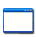 This function is located under: Tasks->Inspections->Task Info#Description1.To update an inspection, first select an Asset.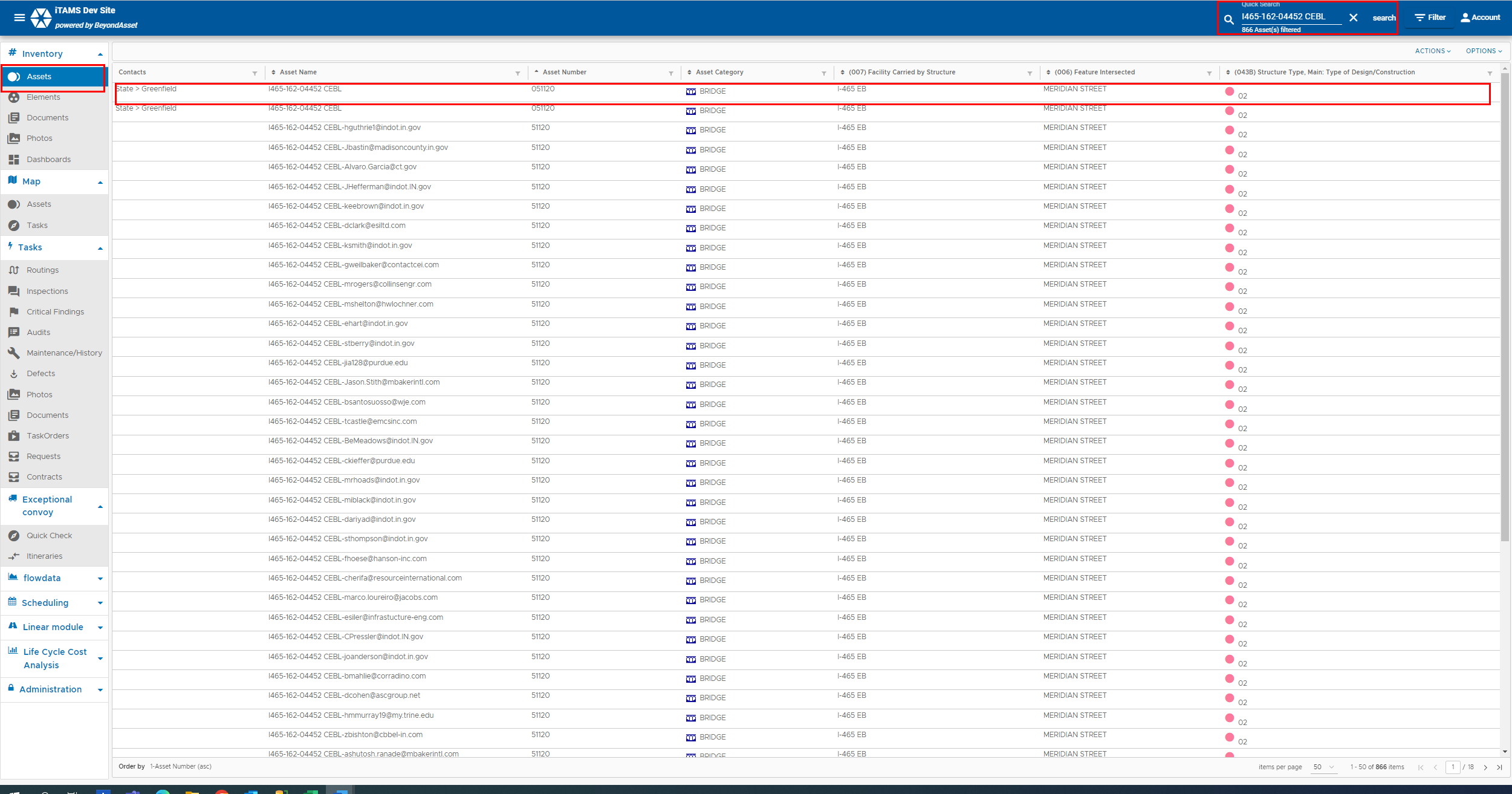 2.Click on the Inspections tab.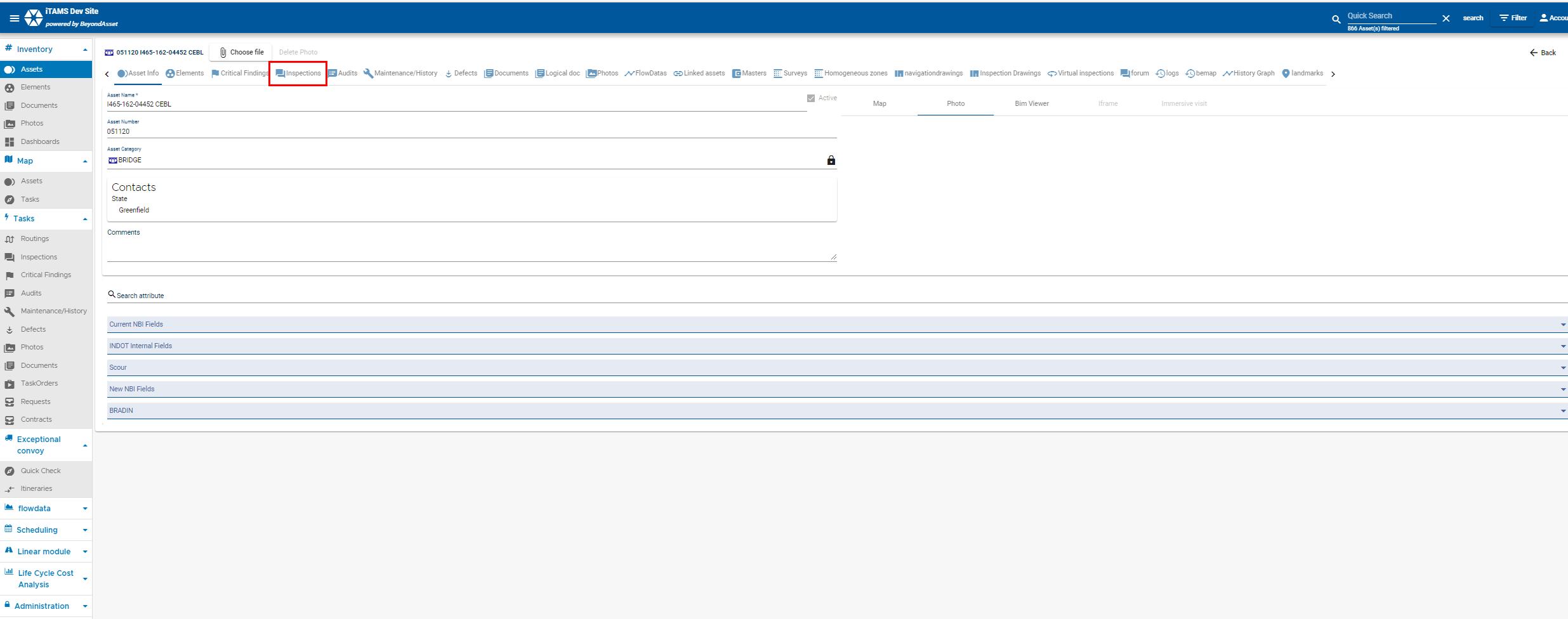 3.Select the inspection from the list.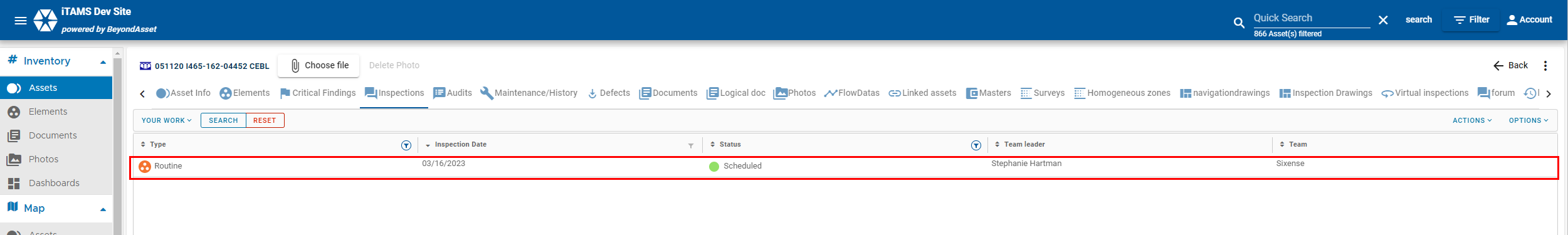 4.Click on the   at the bottom right to edit the inspection.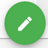 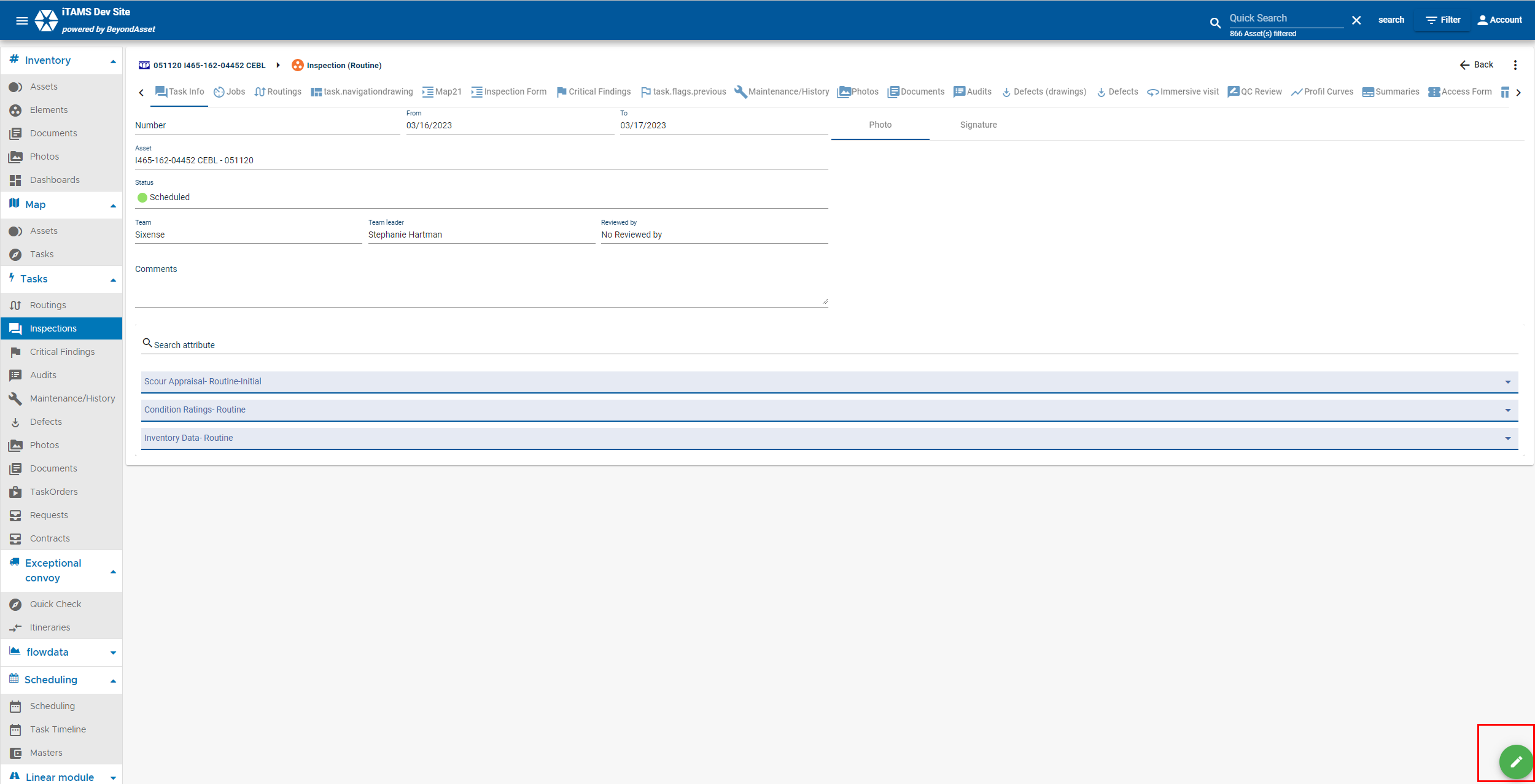 5.Update the following tabs and chaptersTask InfoJobsRoutingsElementsCritical FindingsMaintenance/HistoryPhotosDocumentsSummariesNTSM-Fracture CriticalSave